Утверждаю: 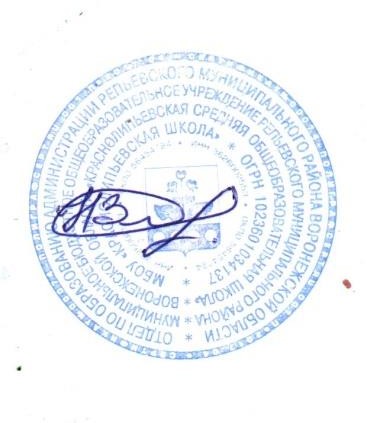 Директор  МБОУ «Краснолипьевская школа»______________Н. И. Зубцова«_31_»_______08______2021 г.РЕЖИМ ДНЯКраснолипьевского детского сада «Радуга» – структурноеподразделение МБОУ«Краснолипьевская школа»(2021-2022 учебный год)Старшая группаРЕЖИМ ДНЯКраснолипьевского детского сада «Радуга»структурноеподразделение МБОУ«Краснолипьевская школа»	(2021-2022 учебный год)  	ВТОРАЯ МЛАДШАЯгруппаПояснительная записка к режиму дня. Детский сад «Радуга»МБОУ «Краснолипьевская школа»Режим дня в Краснолипьевском детском саду – структурном подразделении МБОУ « Краснолипьевская школа» составлен с расчетом на 10,5-часовое пребывание детей в детском саду. В связи с этим: - Самостоятельная деятельность детей занимает в режиме дня в группе – 2 часа 35 минут. - Прогулка детей занимает в режиме дня в группе – 3 часа 30 минут – в зимний период. В летний период прогулка увеличивается за счет утреннего приема детей на свежем воздухе на 1 час.- Указана общая длительность занятий, включая 10-минутные перерывы между ними.В дошкольном учрежденииВ дошкольном учреждении07.00-08.40Приход детей в детский сад, свободная игра, самостоятельная деятельность08. 40-08.50Утренняя гимнастика08.50-09.20Подготовка к завтраку. Завтрак, дежурство09.20-09.30Утренний круг09.30-9.50Игры, самостоятельная деятельность09.50-10.00Второй завтрак (рекомендуемый)10.00-11.00 Образовательная деятельность11.00-11.50Подготовка к прогулке. Прогулка (игры, наблюдения, труд)11.50-12.00Возвращение с прогулки, самостоятельная деятельность12.00-12.30Подготовка к обеду, обед12.30-15.00Подготовка ко сну, дневной сон15.00-15.15Постепенный подъем профилактические физкультурно-оздоровительные процедуры15.15-15.30Подготовка к ужину, ужин15.30-15.40Вечерний круг15.40-16.10Занятия со специалистами  (кружковая работа)16.10-17.30Подготовка к прогулке, прогулка, уход детей домойВ дошкольном учрежденииВ дошкольном учреждении07.00-08.40Приход детей в детский сад, свободная игра, самостоятельная деятельность08.40-08.50Утренняя гимнастика08.50-09.20Подготовка к завтраку. Завтрак.дежурство09.20-09.30Утренний круг09.30-09.50Игры, самостоятельная деятельность09.50-10.00Второй завтрак (рекомендуемый)10.00-10.50Образовательная деятельность10.50-11.50Подготовка к прогулке. Прогулка (игры, наблюдения, труд)11.50-12.00Возвращение с прогулки, самостоятельная деятельность12.00-12.30Подготовка к обеду, обед12.30-15.00Подготовка ко сну, дневной сон15.00-15.15Постепенный подъем, профилактические физкультурно-профилактические мероприятия15.15-15.30Подготовка к ужину, ужин15.30-15.40Вечерний круг15.40-16.10Занятия со специалистами16.00-17.30Подготовка к прогулке, прогулка, уход детей домой